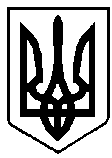 УКРАЇНАВИКОНАВЧИЙ КОМІТЕТ вараської МІСЬКОЇ РАДИРІВНЕНСЬКОЇ ОБЛАСТІМайдан Незалежності .Вараш, 34400,  тел. /факс (03636) 2-19-19e-mail:office-vkkmr@kuznetsovsk-rada.gov.ua Код ЄДРПОУ 03315879П Р О Т О К О Л   № 1засідання  виконавчого  комітету 							      Від 01 лютого 2018 року							Засідання розпочалося о 14.15 год.							Засідання закінчилося  о 18.10 год.	 					                Мала зала засіданьПрисутні  на  засіданні члени виконкому:1. Анощенко С.І. - міський голова, вів засідання2. Бірук Б.І.3. Зосимчук А.П.4. Зубрецька Н.О.5. Когут О.С.6. Мушик С.В.7. Решетицький С.А.8. Семенюк І.С.Відсутні:   1. Коровкін В.О.2. Коцюбинський О.В3. Назарчук Л.М.4. Шумра І.В.Взяли участь у засіданні:О. Базелюк	- начальник відділу організаційної роботи та загальних питань виконавчого комітетуС.Бедик	- начальник управління містобудування, архітектури та капітального будівництва виконавчого комітетуА. Ільїна		- начальник служби у справах дітей виконавчого комітетуО. Корень		- начальник управління освіти виконавчого комітетуЯ.Кузло		- військовий комісар Варашського МВКР.Ляскун	- заступник начальника  відділу економіки виконавчого комітетуІ.Савченко	- начальник відділу майна комунальної власності міста виконавчого комітетуТ. Сич	- начальник управління праці та соціального захисту населення виконавчого комітетуПрисутні на засіданні:С.Антоніч 	- начальник відділу режимно-секретної, мобілізаційної роботи та взаємодії з правоохоронними органами виконавчого комітетуА. Горайчук	- заступник начальника управління освіти виконавчого комітетуА.Годунок	- керівник групи ЦТПК ВП «Рівненська АЕС»Н. Євстєгнєєва	- начальник виробничо-технічного відділу ЦТПК ВП «Рівненська АЕС»В. Коломієць 	- помічник, прес-секретар міського головиО. Коробко		- начальник планово-економічного відділу КМКПІ. Кот			- заступник директора КП «Житлокомунсервіс» КМРЮ Крищук		- кореспондент ТРК „Енергоатом”М.Левченко	- громадський активіст, представник батьківської ради 				містаІ. Мізюк 		- начальник відділу з питань надзвичайних ситуацій та			цивільного захисту населення виконавчого комітетуЮ. Рабий		- громадський активіст, представник батьківської ради 				містаВ. Регент	- заступник начальника ЦТПК ВП «Рівненська АЕС»А. Степанюк	- заступник директора КМКПО. Устич	- головний інженер КМКПА. Черкашина	- керуючий супермаркету «АТБ-маркет»В. Чмух	- юрист КП «КМ БТІ»Громадяни міста, за заявами яких розглядались проекти рішень виконавчого комітету з питань соціально-правового захисту прав дітейПОРЯДОК ДЕННИЙ:	1. Про організацію харчування учнів та вихованців закладів загальної середньої та дошкільної освіти міста Вараш на 2018 рік. 					2. Про стан військового обліку призовників і військовозобов’язаних у 2017 році та організацію функціонування системи військового обліку в місті Вараш на 2018 рік.		3. Про внесення змін до рішення виконавчого комітету від 19.12.2017 №223 «Про проведення в 2018 році приписки до призовної дільниці юнаків 2001 року народження».  		4. Про встановлення тарифів для КМКП на послуги з централізованого водопостачання та водовідведення, з централізованого постачання холодної води та централізованого водовідведення (з використанням внутрішньо будинкових систем) з 01.01.2018 року.		5. Про встановлення тарифів для ВП «Рівненська АЕС» на послуги з централізованого водопостачання та водовідведення з 01.01.2018 року.		6. Про надання дозволів ТзОВ «АТБ-маркет» на розміщення об’єктів зовнішньої реклами в м.Вараш. 									7. Про виконання послуги з вивезення сміття до проведення конкурсу щодо визначення виконавця надання послуг з вивезення побутових відходів у м.Вараш. 				8. Про проведення конкурсу щодо визначення виконавця надання послуг з вивезення побутових відходів у м.Вараш по мікрорайонах Вараш, Перемоги, Будівельників. 			9. Про визначення видів громадських робіт в місті Вараш на 2018 рік та роботодавців, за участю яких планується проводитись організація таких робіт.						10. Про присвоєння адреси об’єктам нерухомого майна, що утворились шляхом поділу за адресою мікрорайон Перемоги, буд.21, м.Вараш. 		 	11. Про встановлення режиму роботи супермаркету «АТБ-маркет» за адресою: місто Вараш, мікрорайон Будівельників, 49.				 	12. Про надання дозволу громадянам Рішку Р.Я., Рішко І.А. на вчинення правочину.			13. Про затвердження висновку про доцільність усиновлення та відповідності його інтересам дитини Мойсеєць А.О. 						14. Про надання дозволу громадянам Ярошику М.К., Ярошик О.І. на вчинення правочину. 		15. Про затвердження висновку щодо визначення місця проживання дітей: Троїцького В.С.,     Троїцької В.С., Троїцької В.С.					16. Про затвердження висновку щодо доцільності позбавлення права користування квартирою малолітню Головату П.О.						17. Про затвердження висновку щодо доцільності встановлення користування приміщенням квартири малолітніми дітьми Бірюк М.В., Бірюк Х.В., Бірюком М.В.					18. Про затвердження висновку щодо можливості позбавлення батьківських прав громадян     Комарової І.В., Стефанчука С.А., Комарова О.В.							19. Про затвердження висновку щодо недоцільності позбавлення батьківських прав громадянина Романенка Е.А.Голосували за основу: за – 8; проти – 0; утримались – 0.Міський голова С.Анощенко запропонував внести до порядку денного додатково питання: 							1. Про проведення перерозподілу бюджетних призначень.				2. Про затвердження подання щодо можливості призначення опікунів Хвищука Г.В. та Хвищук О.В.			3. Про введення в дію рішення конкурсного комітету з визначення автомобільних перевізників на міських автобусних маршрутах загального користування в м.Вараш від 31 січня 2018 року.Голосували за пропозицію: за–8; проти–0; утримались–0. ВИРІШИЛИ: підтримати пропозицію.Голосували за порядок денний в цілому: за–8; проти–0; утримались–0.СЛУХАЛИ: 1. Про організацію харчування учнів та вихованців закладів загальної середньої та дошкільної освіти міста Вараш на 2018 рікДоповідала: О. Корень	, начальник управління освіти виконавчого комітетуГолосували за основу: за – 8; проти – 0; утримались – 0.ВИСТУПИЛИ: Б. Бірук, С. Анощенко	Корень О.М. запропонувала внести наступні зміни:	- преамбулу до рішення (в кінці) доповнити словами: «міською програмою «Харчування учнів загальноосвітніх навчальних закладів міста Вараша» на 2018, затвердженою рішенням Вараської міської ради від 28 листопада 2017 року №877»;	- в пункті  1 рішення  слова «батьківську плату за харчування» замінити словами «вартість харчування»;	-  в пункті 4 рішення слова «батьківську плату за перебування та харчування» замінити словами «вартість харчування» та абзаци 2, 3 (на початку)  доповнити словами «для дітей».Голосували за пропозицію: за – 8; проти – 0; утримались – 0.Голосували за рішення в цілому: за – 8; проти – 0; утримались – 0.ВИРІШИЛИ: рішення № 1 додається.СЛУХАЛИ: 2. Про стан військового обліку призовників і військовозобов’язаних у 2017 році та організацію функціонування системи військового обліку в місті Вараш на 2018 рікДоповідав: Я.Кузло, військовий комісар Варашського МВКВИСТУПИЛИ: Б. Бірук, С.Анощенко, С.Решетицький, О. КогутГолосували: за – 8; проти – 0; утримались – 0.ВИРІШИЛИ: рішення №2 додається.СЛУХАЛИ: 3. Про внесення змін до рішення виконавчого комітету від 19.12.2017 №223 «Про проведення в 2018 році приписки до призовної дільниці юнаків 2001 року народження»Доповідав: Я.Кузло, військовий комісар Варашського МВКГолосували: за – 8; проти – 0; утримались – 0.ВИРІШИЛИ: рішення №3 додається.СЛУХАЛИ: 4. Про встановлення тарифів для КМКП на послуги з централізованого водопостачання та водовідведення, з централізованого постачання холодної води та централізованого водовідведення (з використанням внутрішньо будинкових систем) з 01.01.2018 року.	Доповідала: І.Савченко	, начальник відділу майна комунальної власності міста виконавчого комітетуВИСТУПИЛИ: О.Коробко, С.Анощенко, С.Решетицький, Б.Бірук, А.Степанюк, С. Мушик, Н. Зубрецька, І. СеменюкГолосували: за –4; проти – 0; утримались – 4.ВИРІШИЛИ: рішення не прийнято.СЛУХАЛИ: 5. Про встановлення тарифів для ВП «Рівненська АЕС» на послуги з централізованого водопостачання та водовідведення з 01.01.2018 рокуДоповідала: І.Савченко	, начальник відділу майна комунальної власності міста виконавчого комітетуГолосували за основу: за – 8; проти – 0; утримались – 0.ВИСТУПИЛИ: С. Анощенко, Н. Євстєгнєєва	Савченко І.І. запропонувала внести наступні зміни:	- в пункті 1 рішення цифри «01.01.2018» замінити на «01.03.2018»;	   - в додатку до рішення, в розділі таблиці «Централізоване водовідведення», цифри «26,13» замінити на «23,68» та цифри «31,36» на «28,42».Голосували за пропозицію: за – 8; проти – 0; утримались – 0.Голосували за рішення в цілому: за – 8; проти – 0; утримались – 0.ВИРІШИЛИ: рішення №4 додається.СЛУХАЛИ: 6. Про надання дозволів ТзОВ «АТБ-маркет» на розміщення об’єктів зовнішньої реклами в м.ВарашДоповідала: І.Савченко	, начальник відділу майна комунальної власності міста виконавчого комітетуВИСТУПИВ: С. АнощенкоГолосували: за – 8; проти – 0; утримались – 0.ВИРІШИЛИ: рішення №5 додається.	Анощенко С.І. запропонував спочатку розглянути питання «Про проведення конкурсу щодо визначення виконавця надання послуг з вивезення побутових відходів у м.Вараш по мікрорайонах Вараш, Перемоги, Будівельників», а потім питання «Про виконання послуги з вивезення сміття до проведення конкурсу щодо визначення виконавця надання послуг з вивезення побутових відходів у м.Вараш».Голосували за пропозицію: за–8; проти–0; утримались–0. ВИРІШИЛИ: підтримати пропозицію.СЛУХАЛИ: 7. Про проведення конкурсу щодо визначення виконавця надання послуг з вивезення побутових відходів у м.Вараш по мікрорайонах Вараш, Перемоги, БудівельниківДоповідала: І.Савченко	, начальник відділу майна комунальної власності міста виконавчого комітетуГолосували за основу: за – 8; проти – 0; утримались – 0.ВИСТУПИВ: С. Анощенко	Савченко І.І. запропонувала в додатку 1 до рішення, в пункті 8 таблиці «Характеристика об’єктів утворення побутових відходів за джерелами їх утворення», цифри «1084 фізичних осіб-підприємців» замінити на «1525 фізичних осіб-підприємців».Голосували за пропозицію: за – 8; проти – 0; утримались – 0.Голосували за рішення в цілому: за – 8; проти – 0; утримались – 0.ВИРІШИЛИ: рішення №6 додається.СЛУХАЛИ: 8. Про виконання послуги з вивезення сміття до проведення конкурсу щодо визначення виконавця надання послуг з вивезення побутових відходів у м.ВарашДоповідала: І.Савченко	, начальник відділу майна комунальної власності міста виконавчого комітетуВИСТУПИЛИ: С. Анощенко, С. Решетицький, І. Семенюк, С. Мушик Голосували: за – 7; проти – 0; утримались – 1.ВИРІШИЛИ: рішення №7 додається.СЛУХАЛИ: 9. Про визначення видів громадських робіт в місті Вараш на 2018 рік та роботодавців, за участю яких планується проводитись організація таких робітДоповідала: І.Савченко	, начальник відділу майна комунальної власності міста виконавчого комітетуГолосували: за – 8; проти – 0; утримались – 0.ВИРІШИЛИ: рішення №8 додається.	Анощенко С.І. запропонував, з метою ознайомлення з депутатським зверненням Конопелько К.В. від 01.02.2018 №1.02.2017 та іншими додатковими матеріалами, перенести розгляд питання «Про присвоєння адреси об’єктам нерухомого майна, що утворились шляхом поділу за адресою мікрорайон Перемоги, буд.21, м.Вараш» в кінець порядку денного.Голосували за пропозицію: за–8; проти–0; утримались–0. ВИРІШИЛИ: підтримати пропозицію.СЛУХАЛИ: 10.  Про встановлення режиму роботи супермаркету «АТБ-маркет» за адресою: місто Вараш, мікрорайон Будівельників, 49Доповідала: Р.Ляскун, заступник начальника  відділу економіки виконавчого комітетуГолосували: за – 8; проти – 0; утримались – 0.ВИРІШИЛИ: рішення №9 додається.СЛУХАЛИ: 11. Про проведення перерозподілу бюджетних призначеньДоповідала: Т. Сич, начальник управління праці та соціального захисту населення виконавчого комітетуВИСТУПИВ: Б. БірукГолосували: за – 8; проти – 0; утримались – 0.ВИРІШИЛИ: рішення №10 додається.СЛУХАЛИ: 12. Про введення в дію рішення конкурсного комітету з визначення автомобільних перевізників на міських автобусних маршрутах загального користування в м.Вараш від 31 січня 2018 рокуДоповідала: Р.Ляскун, заступник начальника  відділу економіки виконавчого комітетуГолосували: за – 8; проти – 0; утримались – 0.ВИРІШИЛИ: рішення №11 додається.	Представник військової частини 3045 Національної гвардії України Шуфрич В.В., заступник командира,  виступив з інформацією про діяльність Національної гвардії України та шляхи співпраці з громадянами та органами влади. Також вручив інформаційні буклети присутнім.	Засідання залишив член виконавчого комітету Решетицький С.А.	Ільїна А.В. запропонувала спочатку розглянути питання «Про затвердження висновку щодо визначення місця проживання дітей: Троїцького В.С., Троїцької В.С., Троїцької В.С.»Голосували за пропозицію: за–7; проти–0; утримались–0. ВИРІШИЛИ: підтримати пропозицію.	З’явився член виконавчого комітету Решетицький С.А.СЛУХАЛИ: 13. Про затвердження висновку щодо визначення місця проживання дітей: Троїцького В.С., Троїцької В.С., Троїцької В.С.Доповідала: А. Ільїна,  начальник служби у справах дітей виконавчого комітету	Засідання залишила член виконавчого комітету	Зубрецька Н.О.ВИСТУПИЛИ: Троцький С.А. (батько), Троцька Н.Ф. (мати)Голосували: за – 7; проти – 0; утримались – 0.ВИРІШИЛИ: рішення №12 додається.СЛУХАЛИ: 14. Про надання дозволу громадянам Рішку Р.Я., Рішко І.А. на вчинення правочинуДоповідала: А. Ільїна,  начальник служби у справах дітей виконавчого комітетуГолосували: за – 7; проти – 0; утримались – 0.ВИРІШИЛИ: рішення №13 додається.	З’явилась член виконавчого комітету Зубрецька Н.О.СЛУХАЛИ: 15. Про затвердження висновку про доцільність усиновлення та відповідності його інтересам дитини Мойсеєць А.О. 	Доповідала: А. Ільїна,  начальник служби у справах дітей виконавчого комітетуГолосували: за – 8; проти – 0; утримались – 0.ВИРІШИЛИ: рішення №14 додається.СЛУХАЛИ: 16. Про надання дозволу громадянам Ярошику М.К., Ярошик О.І. на вчинення правочинуДоповідала: А. Ільїна,  начальник служби у справах дітей виконавчого комітетуГолосували: за – 8; проти – 0; утримались – 0.ВИРІШИЛИ: рішення №15 додається.СЛУХАЛИ: 17. Про затвердження висновку щодо доцільності позбавлення права користування квартирою малолітню Головату П.О.	Доповідала: А. Ільїна,  начальник служби у справах дітей виконавчого комітетуВИСТУПИЛА: Т.СичГолосували: за – 8; проти – 0; утримались – 0.ВИРІШИЛИ: рішення №16 додається.СЛУХАЛИ: 18.  Про затвердження висновку щодо доцільності встановлення користування приміщенням квартири малолітніми дітьми Бірюк М.В., Бірюк Х.В., Бірюком М.В.Доповідала: А. Ільїна,  начальник служби у справах дітей виконавчого комітетуГолосували: за – 8; проти – 0; утримались – 0.ВИРІШИЛИ: рішення №17 додається.СЛУХАЛИ: 19. Про затвердження висновку щодо можливості позбавлення батьківських прав громадян     Комарової І.В., Стефанчука С.А., Комарова О.В.		Доповідала: А. Ільїна,  начальник служби у справах дітей виконавчого комітетуГолосували: за – 8; проти – 0; утримались – 0.ВИРІШИЛИ: рішення №18 додається.СЛУХАЛИ: 20. Про затвердження висновку щодо недоцільності позбавлення батьківських прав громадянина Романенка Е.А.Доповідала: А. Ільїна,  начальник служби у справах дітей виконавчого комітетуВИСТУПИЛИ: С. Решетицький, С. Анощенко, Е. Романенко, І.Марчук, А.МарчукГолосували: за – 2; проти – 0; утримались – 6.ВИРІШИЛИ: рішення не прийнято.СЛУХАЛИ: 21. Про затвердження подання щодо можливості призначення опікунів Хвищука Г.В. та Хвищук О.В.	Доповідала: Т. Сич, начальник управління праці та соціального захисту населення виконавчого комітетуГолосували: за – 8; проти – 0; утримались – 0.ВИРІШИЛИ: рішення №19 додається.СЛУХАЛИ: 22. Про присвоєння адреси об’єктам нерухомого майна, що утворились шляхом поділу за адресою мікрорайон Перемоги, буд.21, м.ВарашДоповідав: С.Бедик, начальник управління містобудування, архітектури та капітального будівництва виконавчого комітетуГолосували за основу: за – 8; проти – 0; утримались – 0.ВИСТУПИЛИ: С. Мушик, С. Решетицький, С.Анощенко	Бедик С.М. запропонував в пункті 1 рішення, в адресі «мікрорайон Перемоги, буд.21А» поставити дефіс перед літерою А.Голосували за пропозицію: за – 7; проти – 0; утримались – 0, не голосували-1.Голосували за рішення в цілому: за – 7; проти – 0; утримались – 0,                 не голосували -1.ВИРІШИЛИ: рішення №20 додається.Міський голова						С. Анощенко